EVENT PLANNING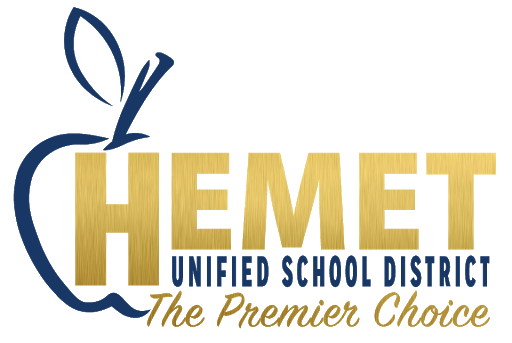 Event Planning Checklist1. ChecklistUse this basic checklist to assist your group in planning a successful event. Remember, not all of the specifics that your event requires may be on this sheet, so brainstorm prior to starting your event planning to make sure everything gets covered!BRAINSTORMING:After Action Review What worked well? What didn’t?What have we learned from previous events? TimelineHow many people do you need to make the event happen?Does the event serve a need previously not met on campus?Do we have the resources to make it happen?What risks are involved? BUDGETING:Amount:  Funding Source: SHOPPING:Supplies needed for your event:ADVERTISING: (Flyers, Posters, Table Tents, Opportunities for Involvement, Social Media, Student Media, Digital Signage)2. Timeline2.1. Four Months Prior			Month(s): ___________________2.2. Two Months Prior			Month(s): ___________________2.3. One Month Prior			Month(s): ___________________2.4. Week of the Event			Month: ___________________2.5. Day of the EventchecklistName of Event:RegistrationDate:Time:Location:Event Purpose:Admin Lead: ItemsPerson Responsible CompletedAdvertising Person Responsible CompletedTaskPerson Responsible CompletedTaskPerson Responsible CompletedTaskPerson Responsible CompletedTaskPerson Responsible CompletedTaskPerson Responsible Completed